WORKPLACE CLOSE CONTACT INFORMATIONBEAUMONT HOSPITALYou have been identified as a COVID -19 CLOSE CONTACT of a patient / staff member at workinform your manager of your status immediatelyfollow the advice belowBe aware of close contact public health advice and guidelines Work advice:Asymptomatic close contacts: 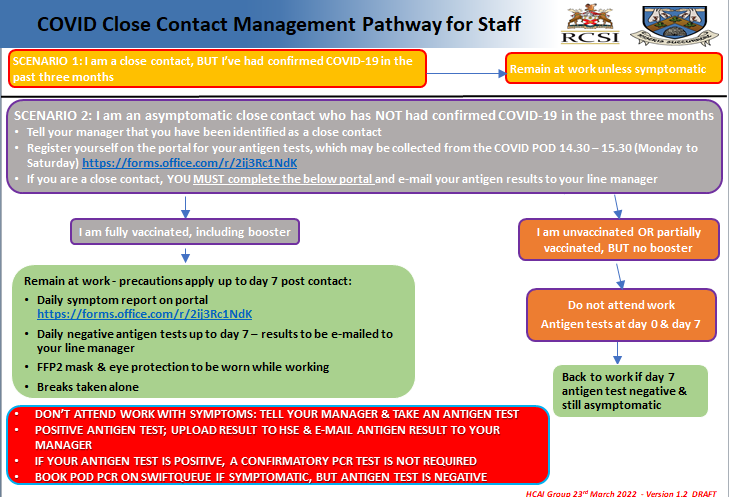 Symptomatic close contacts:If you are symptomatic you cannot attend work. Please isolate and see information here. If your result comes back negative once your symptoms resolve and you are 48 hours well you can revert to the above algorithm.Advice for life outside work: Follow Public Health advice available hereTesting:Register for antigen tests here If you have a positive antigen:Notify Public Health here A confirmatory PCR test is not required. Please notify Contact Tracing of any workplace close contacts https://forms.office.com/r/1W6erajfYY .